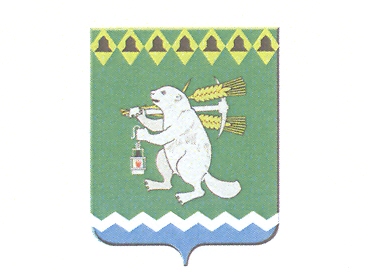 Дума Артемовского городского округаVI созыв29 заседание       РЕШЕНИЕпроектОт   25 января 2018 года                                               			           №_____О повестке   29  заседания Думы Артемовского городского округаВ соответствии со статьей 11 Регламента Думы Артемовского городского округа, принятого решением Думы от 13 октября 2016 года   № 11,Дума Артемовского городского округа РЕШИЛА:Утвердить повестку  29  заседания  Думы Артемовского городского округа:Об оперативно-служебной  деятельности ОМВД России по Артемовскому району за  2017 год.Докладывает Денис Васильевич Чекасин, начальник ОМВД России по Артемовскому району.О рассмотрении протеста Артемовского городского прокурора  на решение Думы Артемовского городского округа  от 28.09.2017 № 243 «О принятии Правил благоустройства  территории  Артемовского городского округа». Докладывает Константин Михайлович Трофимов, председатель Думы Артемовского городского округа.Содокладчик: Александр Иванович Миронов, заместитель главы Администрации -  начальник Управление  по городскому  хозяйству и жилью.О внесении изменений в решение Артемовской Думы от 12.12.2005 № 599 «Об утверждении Положения о Территориальном органе местного самоуправления села Шогринское с подведомственной территорией населенных пунктов: поселок Брагино, село Сарафаново».Докладывает Елена Витальевна Пономарева, заведующий юридическим отделом Администрации  Артемовского городского округа.Информация Счетной палаты Артемовского городского округа о ходе исполнения бюджета Артемовского городского округа за 9 месяцев 2017 года.Докладывает Елена Александровна Курьина, председатель  Счетной палаты Артемовского городского округа.Об утверждении структуры и штатной численности Счетной палаты Артемовского городского округа.Докладывает Елена Александровна Курьина, председатель  Счетной палаты Артемовского городского округа.           6. О признании утратившим силу решения Думы Артемовского городского округа от 16 февраля 2017 года № 110 «О принятии положения о порядке рассмотрения Думой Артемовского городского округа представлений к награждению Почетной грамотой Законодательного Собрания     Свердловской области».Докладывает Константин Михайлович Трофимов, председатель Думы Артемовского городского округа.             7. О назначении помощников  депутата Думы Артемовского городского округа Бабкина А.С.Докладывает Михаил Александрович Угланов, председатель постоянной комиссии по вопросам местного самоуправления, нормотворчеству и регламенту.	8. Об утверждении плана работы Думы Артемовского городского округа на 2018 год.Докладывает Константин Михайлович Трофимов, председатель Думы Артемовского городского округа.Председатель ДумыАртемовского городского округа 		                                 К.М.Трофимов